SUCESIONES Y PROGRESIONES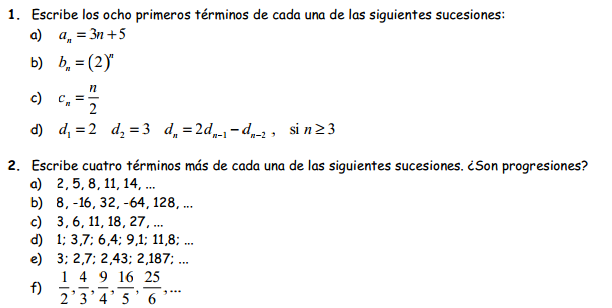 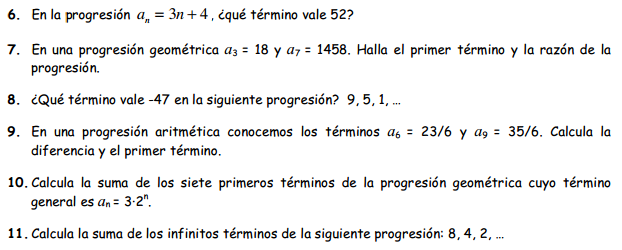 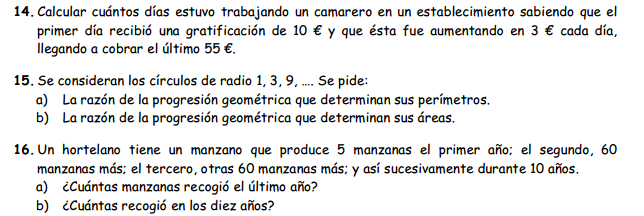 